Antwort auf den „Call for Papers“ der 22. gtw-Tagung, 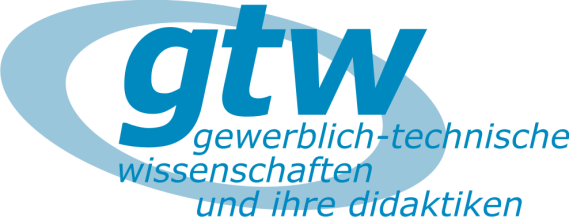 einzureichen bis 15. Mai 2022über das Conf-Tool zur Konferenz: 
https://www.conftool.org/gtw2022 Infos und Call zu den Beitragsanmeldungen unter www.gtw-konferenz.de
Einreichfrist: 15. Mai 2022Beitragsanmeldung für die 22. gtw-HerbstkonferenzDekarbonisierung, Digitalisierung, Demographie – Gestaltungsanspruch für gewerblich-technische Facharbeit 
und Bildunganlässlich 25 Jahre biatEuropa Universität Flensburg
Berufsbildungsinstitut Arbeit und Technik (biat)
Flensburg, 6. & 7. Oktober 2022Beitragstitel:      (Bitte verfassen Sie einen Abstract zum Beitrag im ConfTool im Umfang von maximal 5000 ZeichenAutor*innen:Institution (z. B. Universität/Hochschule, Fakultät/Fachbereich, Institut/Arbeitsbereich)PLZ	Ort	Telefon	E-MailDer wissenschaftliche Beitrag wird angemeldet als (Zutreffendes bitte kennzeichnen) (  )  Forschungsbeitrag	   (  )  Theoriebeitrag			 (  )  Praxisbeitrag	Beitragstitel: 	     AusgangslageFragestellungForschungs-/Entwicklungsmethode, Ansatz und DurchführungErgebnisse und ihre wissenschaftliche BedeutungSchlussfolgerungen für künftige Forschungs-/EntwicklungsinitiativenLiteraturZuordnung zu Tagungsschwerpunkt:	A: Wandel der gewerblich-technischen Facharbeit und der beruflichen Anforderungen	B: Konzepte für das berufliche Lernen in gewerblich-technischen Berufsfeldern	C: Berufsbildung im demografischen Wandel 	D: Gewerblich-technische Lehrkräftebildung und Berufsbildung für nachhaltige Entwicklung, Heterogenität, DigitalitätNameVornameakad. Grad